Адрес: г. Челябинск, ул. Коммуны, д. 62.График работы ЦПД:Регистрация лиц, прибывших на обследование, в кабинете № 15 с 8.30 час.Начало проведения группового обследования в 8.45 час.Прием специалистов:- психологов с 9.00 до 16.30 час.- врача функциональной диагностики с 9.00 до 15.00 час.- врача психиатра с 9.00 до 15.00 час.Дни проведения психодиагностического обследования: понедельник – пятница.Запись на тестирование осуществляется сотрудниками кадровых подразделений с 13.00 час.Выдача заключений сотрудникам кадровых подразделений с 13.00 до 17.00 час.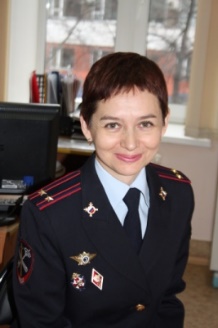 Начальник ЦПД ФКУЗ «МСЧ МВД России по Челябинской области» - врач, подполковник внутренней службыАтаманова Наталья Леонидовна Телефон: 8 (351) 268-83-97 
Прием по личным вопросам 2-й и 4-й понедельник месяца с 15.00  до 17.00 часов